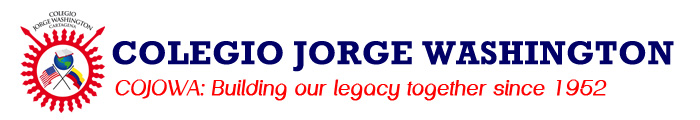  SOCIALES DE COLOMBIA   SEGUNDO GRADO 2017-2018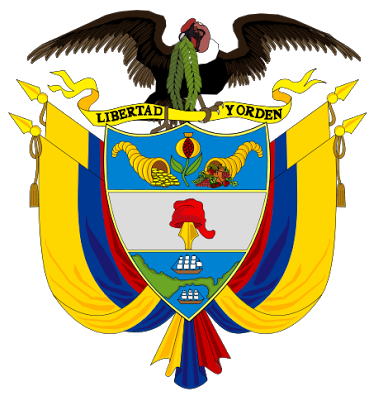 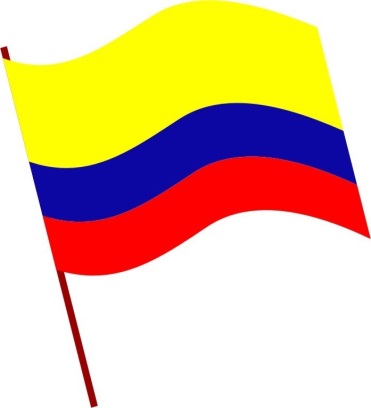 Curso: Sociales de Colombia Profesora: Loraine VollmerSalón de clases: segundo piso-sección primaria.Email: loraine.vollmer@cojowa.edu.coWebpage: En español y sociales de Colombia usamos la web page Weebly.   KGG7N-3XMPFFechas de los trimestres:Trimestre 1: Agosto 9- Noviembre 18Trimestre 2: Noviembre 21- Marzo 10Trimestre 3: Marzo 13- Junio 14Horario de la clase:Sociales de Colombia: 2°A: Lunes 11.25 – 12:15                                     2°B: Viernes 10:35- 11:25  DESCRIPCIÓN Y OBJETIVOS DEL CURSO:En el área de Sociales de Colombia los estudiantes de segundo grado desarrollan diversas actividades relacionadas al relieve, a la comunidad, a su ciudad, a su país, entre otras. Algunas de éstas serán en grupo y otras individuales. En todo momento se mencionará la importancia de ser un buen ciudadano.Los objetivos que se destacan en este curso son:Reconocer la importancia de pertenecer a una  comunidad.Identificar algunos cambios en la vivienda, forma de vestir, medios de comunicación y transporte, entre el pasado y el presente. Reconocer la importancia de las celebraciones patrias. Los temas a desarrollar durante el año son:  Pertenezco a una comunidadVivo en un municipio.El paisaje del municipioEl relieveAccidentes geográficosCambios entre el pasado y el presenteMedios de transporteConozco mi paísSímbolos y fiestas patriasPersonajes importantes de la historia de ColombiaCompetencia ciudadana.SEGUNDO GRADO: LOGROS A ALCANZAR BASADOS EN LOS ESTÁNDARES DE CIENCIAS SOCIALES SEGÚN EL MINISTERIO DE EDUCACIÓN NACIONALReconocer y respetar los derechos de una comunidad.Describir distintos trabajos de una comunidadClasificar trabajos propios del campo y de la ciudad.Describir qué es una familia y cuáles son las necesidades que esta suple a cada uno de sus miembros.Diferenciar derechos  y deberes.Describir características de un municipio.Explicar cuáles son las instituciones de un municipio.Comparar distintos medios de transporte.Clasificar los medios de transporte.Comprender la importancia de usar adecuadamente los medios de transporte.Identificar los símbolos patrios de Colombia.Establecer relación entre las fiestas patrias y los procesos históricos del país.Describir las características fundamentales del relieve y la geografía de Colombia.Identificar la historia por sus acontecimientos y evolución.ESTÁNDARES BÁSICOS DE COMPETENCIAS EN CIENCIAS SOCIALESMe aproximo al conocimiento manejo conocimiento como científico a social.1.1 Hago preguntas sobre mí y sobre las organizaciones sociales a las que pertenezco (familia, curso, colegio, barrio...).1.2 Reconozco diversos aspectos míos y de las organizaciones sociales a las que pertenezco, así como los cambios que han ocurrido a través del tiempo.1.3 Uso diversas fuentes para obtener la información que necesito (entrevistas a mis familiares y profesores, fotografías, textos escolares y otros).Relaciones con la historia y las culturas.2.2 Identifico y describo algunas características socioculturales de comunidades a las que pertenezco y de otras diferentes a las mías.2.3  Identifico y describo cambios y aspectos que se mantienen en mí y en las organizaciones de mi entorno.2.4 Reconozco en mi entorno cercano las huellas que dejaron las comunidades que lo ocuparon en el pasado (monumentos, museos, sitios de conservación histórica…).Relaciones espaciales y ambientales.3.4 Reconozco y describo las características físicas de las principales formas del paisaje.3.5 Identifico y describo las características de un paisaje natural y de un paisaje cultural.3.6 Establezco relaciones entre los accidentes geográficos y su representación gráfica.Establezco relaciones entre paisajes naturales y paisajes culturales.Relaciones ético-políticas. 4.1 Identifico y describo características y funciones básicas de organizaciones sociales y políticas de mi entorno (familia, colegio, barrio, vereda, corregimiento, resguardo, territorios afrocolombianos, municipio…).4.2 Identifico situaciones cotidianas que indican cumplimiento o incumplimiento en las funciones de algunas organizaciones sociales y políticas de mi entorno.4.3 Comparo las formas de organización propias de los grupos pequeños (familia, salón de clase, colegio…) con las de los grupos más grandes (resguardo, territorios afrocolombianos, municipio…).4.4 Identifico factores que generan cooperación y conflicto en las organizaciones sociales y políticas de mi entorno y explico por qué lo hacen.4.5 Identifico mis derechos y deberes y los de otras personas en las comunidades a las que pertenezco.Desarrollo compromisos personales y sociales. 5.5 Reconozco la diversidad étnica y cultural de mi comunidad, mi ciudad…5.6 Participo en actividades que expresan valores culturales de mi comunidad y de otras diferentes a la mía.5.7 Participo en la construcción de normas para la convivencia en los grupos sociales y políticos a los que pertenezco (familia, colegio, barrio...).ESTRATEGIAS.      Utilizar recursos que hagan  más ameno su aprendizaje tales como:Libro y cartilla  Interactivo de editorial Santillana, fotocopias de otros libros, diccionarios, internet, videos, links interactivos,  grabadora, revistas, periódicos.Juegos,  Rompecabezas,  Proyectos, Presentaciones en power point,  uso de la biblioteca y el salón de tecnología. PROCEDIMIENTOS DE EVALUACIÓN Y/O POLÍTICAS PARA CALIFICAR:Las notas que los estudiantes reciben a lo largo de los trimestres  resultan de los siguientes procesos de evaluación:ACTIVIDADES  EN CLASE   PROYECTOS                        EVALUACIONES                  De igual forma se tendrán en cuenta las tareas asignadas en casa y la participación durante las clases.Los trabajos en grupos se realizarán en  clases, en caso que se asignen proyectos gran parte de la realización será en  clase, los estudiantes deben demostrar sus habilidades en lo asignado y una vez aprobado por la profesora podrán continuar en casa, de lo contrario no es permitido.  Ya que lo que se quiere alcanzar es el trabajo realizado por los propios niños sin intervención de sus padres.Ante el incumplimiento de tareas, el estudiante   dialogará con la profesora para plantear compromisos, si continúa hará acreedor a detenciones durante el recreo para que las realice en este tiempo y  la profesora enviará correos o citará a los padres de familia para realizar seguimiento sobre el proceso de formación del niño o niña. 	La asistencia de los estudiantes a la clase de Sociales de Colombia es de gran importancia  para el desarrollo y avance de los contenidos. En caso que no le sea posible al estudiante asistir es necesario que el padre de familia o acudiente notifique por escrito el motivo y asuma el compromiso de ponerse al día. La profesora estará siempre dispuesta a colaborar siempre y cuando se muestre el interés.COMPORTAMIENTO: Todos los viernes se premiará toda la clase si obtuvo un total  de 10 caritas felices y solo una triste.                                       REACHESPrograma del colegioResponsibilityEmpathyAssertionCooperationHonestyExcellenceSelf-ControlPor favor recuérdenle  a su hijo el comportamiento  y los valores del perfil del estudiante COJOWA. Su comportamiento va a  ser evaluado cada período a través de una rúbrica.  Their behavior will be graded each marking period, based on the REACHES rubric.REGLAS DE LA CLASE  SOCIALES DE COLOMBIA  ESCUCHA CUANDO TU PROFESORA HABLA 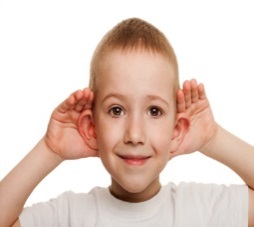 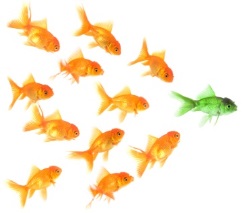 ESCUCHA Y SIGUE INSTRUCCIONES RÁPIDAMENTE.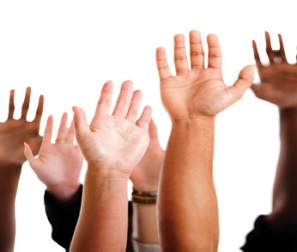 LEVANTA LA MANO Y ESPERA EL TURNO.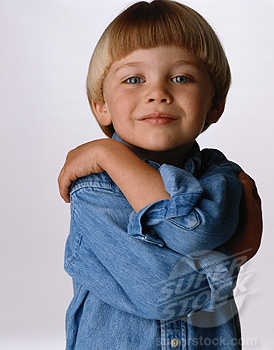 USA EL AUTO-CONTROL TOMA BUENAS DECISIONES  Y SE FELIZ!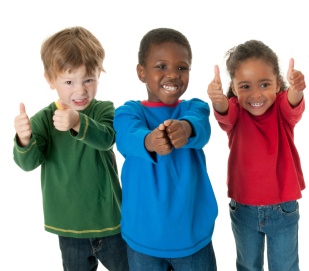 SUGERENCIAS PARA EL ÉXITOAprovecha cada momento para aprender, demuestra frente a tus compañeros y profesores todas tus habilidades; cumple con dedicación y esfuerzo cada una de tus responsabilidades, y permite que  REACHES  esté presente en tu vida y serás siempre EXITOSO. ACTIVIDADES  EN CLASE   PROYECTOS          EVALUACIONESEl estudiante debe realizar las  actividades asignadas ya sean individual o en grupo  en forma ordenada, eficaz y  con mucha motivación por aprender. Para la realización de proyectos, la profesora entregará oportunamente al estudiante  una notificación con las instrucciones y las rúbricas que le indican de qué manera será elaborado y evaluado dicho proyecto. La evaluación es un proceso permanente, por eso todo el tiempo la profesora está observando el desempeño de cada estudiante. Para la evaluación cuantitativa que es el registro de las calificaciones se realizarán quizes orales y escritos y evaluaciones escritas. 